June 2024Dear Applicant,Thank you for your interest in the post of part time (0.8FTE) Lead Practitioner of English at St Antony’s Roman Catholic School. I have provided below further details below which I hope will provide you with ample information about the post. Please see our website for details of the school and visit our Facebook and Instagram pages for the most up-to-date news and information. We are seeking to appoint an outstanding colleague who can teach at both Key Stage 3 and 4 in this very effective department. The starting date is Friday 1st September 2024.The School St Antony’s Roman Catholic School is at an exciting stage of its development as it is under new leadership and embarking on an exciting new stage of the school’s journey. We are proud to serve our local community and firmly believe that St Antony’s is a great place to work. Our vision is driven by our Catholic faith and values, ensuring that we encourage children to be the best version of themselves, while enhancing pupils’ lives and experiences through a carefully-planned and knowledge-rich curriculum. Our drive and passion underpin our aim to empower confident young people and leaders of the future.  St Antony’s is warm and friendly and staff are very supportive of each other.  Since 2017, pupil numbers have grown considerably from 450 to a capacity figure of 719 this year. We are over-subscribed and are now the number one choice for many families in our area. Improvements have been made in all areas over the last few years we are excited to bring more new teachers and leaders into this next stage of our rapid development.    The Department The English Department at St Antony’s Roman Catholic School is driven by a team of six dedicated and experienced teachers, with a shared vision on helping our children to read, write and speak as confident leaders who will contribute positively to society. We know that the subject we teach is one that underpins all aspects of success in life and we work very hard to ensure that our children experience a curriculum that is well thought out, research-driven and aims to prepare them for their future roles in society. We work creatively and collaboratively, and we aim to achieve the highest standards for all our students, with a fresh, newly reworked curriculum plan. At KS3, we offer a broad curriculum, incorporating reading, writing, and spoken language skills, aiming to immerse our pupils in a wide range of rich texts that are interesting and relevant to their lives. Reading is prioritised and we ensure that children experience a wide range of full texts in their lessons. Topics include various modern texts of prose and drama, a range of 19th century prose works, Shakespeare, multicultural literary texts (including autobiography and poetry), and non-fiction. At KS4, we follow AQA’s specifications, and Literature students currently study Macbeth, Jekyll and Hyde, An Inspector Calls and the Power and Conflict poetry cluster. We are very well-equipped and well-organised, and have co-ordinated learning resources at our disposal, including those relating to recent curriculum adaptations and thinking. We are a hard-working and passionate department. Most importantly, however, we have a strong sense of shared commitment and drive to enable our students to be the best version of themselves and to succeed in their English studies and outcomes.Application processI hope that the information that has been provided here, and on our website has hooked your interest and I look forward to hearing from you. Should you wish to meet with me prior to applying I should be delighted to do so. Please contact school via email on head@st-antonys.com to arrange a mutually convenient time. Should you decide to apply for the post all of the relevant documents are on our website (www.stantonys.com). Please refer firstly to the ‘Guidance Notes for Teaching Staff Applicants’. Complete the application form, together with a letter of application outlining your vision and philosophy for the teaching of English at St Antony’s Roman Catholic School, your relevant experience and your understanding of current, relevant educational developments. Your letter should not exceed 2 pages of A4 in length. Please note that we do not accept Curriculum Vitae.The closing date is Friday 14th June at 12pm with interviews taking place the following week. If you have not heard from us within 2 weeks of the closing date, please assume that your application has been unsuccessful on this occasion. We are unable to provide feedback on unsuccessful applications.I look forward to receiving and reading your application.Yours faithfully,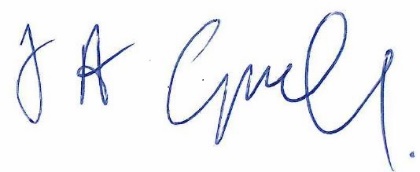 Anthony Campbell - Headteacher